Алкоголизм у подростков - довольно часто встречающееся явление, которое обычно начинает развиваться в 13-15 лет, реже - в более раннем возрасте (детский алкоголизм). Каким образом можно уберечь ребенка от раннего приобщения к алкоголю и развития алкогольной зависимости?1. Общение.Отсутствие общения с мудрыми родителями и педагогами заставляет ребенка обращаться к другим людям, которые могли бы с ним поговорить. Но кто они и что посоветуют ребенку?2. Внимание.Умение слушать означает:- быть внимательным к ребенку;- выслушивать его точку зрения;- уделять внимание взглядам и чувствам ребенка, не споря с ним;Не надо настаивать, чтобы ребенок выслушивал и принимал ваши представления о чем-либо. Важно знать, чем именно занят ваш ребенок. Демонстрируйте вашу заинтересованность в том, что он вам рассказывает. Например, спросите: «А что было дальше?» или «Расскажи мне об этом…»3. Способность поставить себя на место ребенка.Подростку часто кажется, что его проблемы никто и никогда не переживал. Было бы неплохо показать, что вы осознаете, насколько ему сложно. Договоритесь, что он может обратиться к вам в любой момент, когда ему это действительно необходимо. Главное, чтобы ребенок чувствовал, что вам всегда интересно, что с ним происходит.4. Организация досуга.Очень важно, когда родители умеют вместе заниматься спортом, музыкой, рисованием или иным способом устраивать с ребенком совместный досуг или вашу совместную деятельность. Для ребенка важно иметь интересы, которые будут самым действенным средством защиты от табака, алкоголя и наркотиков.5. Знание круга общения.Очень часто ребенок впервые пробует алкоголь в кругу друзей. Он может испытывать очень сильное давление со стороны друзей и поддаваться чувству единения с толпой. Именно от окружения во многом зависит поведение детей, их отношение к старшим, к своим обязанностям, к школе и так далее. Кроме того: в этом возрасте весьма велика тяга к разного рода экспериментам. Поэтому важно в этот период – постараться принять участие в организации досуга друзей ребенка.6. Помните, что ваш ребенок уникален.Любой ребенок хочет чувствовать себя значимым, особенным и нужным. Когда ребенок чувствует, что достиг чего-то, и вы радуетесь его достижениям, повышается уровень его самооценки. А это, в свою очередь, заставляет ребенка заниматься более полезными и важными делами, чем употребление ПАВ.7. Родительский пример.Употребление взрослыми алкоголя и декларируемый запрет на него для детей дает повод к обвинению в неискренности, в "двойной морали".Употребление, так называемых, «разрешенных» психоактивных веществ открывает дверь детям и для «запрещенных». Нельзя стремиться к идеалу в ребенке, не воспитывая идеал в себе!Родители, помните!«Дети учатся жизни, которой они живут»Если детей критиковать, они учатся обвинять.Если дети видят враждебность, они учатся драться.Если дети живут в страхе, они учатся бояться.Если детей высмеивать, они учатся быть застенчивыми.Если дети видят ревность, они узнают что такое зависть.Если детей стыдить, они учатся чувствовать себя виноватыми.Если детей подбадривать, они вырастают  уверенными в себе.Если детей хвалить, они учатся нравиться себе.Если детей принимать такими, какие они есть, они учатся видеть в мире любовь.Если дети видят честность и справедливость, они знают, что  такое правда и справедливость.Если дети растут в безопасности, они учатся верить в себя и в тех, кто их окружает.Если дети живут в атмосфере дружелюбия, они учатся тому, что мир прекрасен.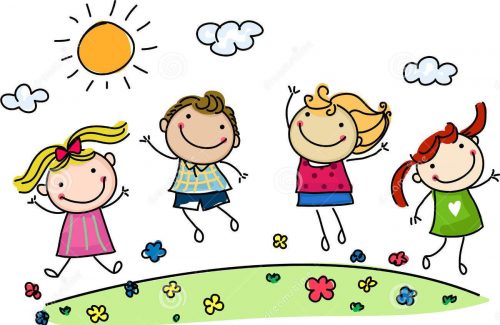 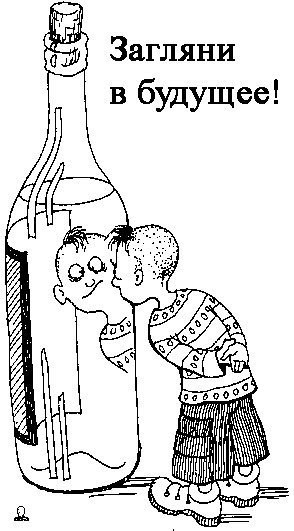 МУ «КЦСОН Красноперекопского района г. Ярославля»ул. Гагарина, д. 32Ателефон: 38-90-342018